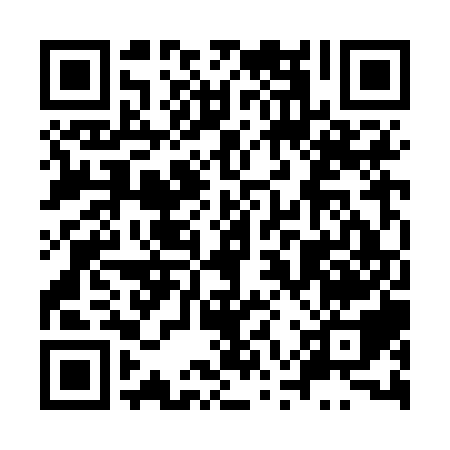 Prayer times for Chhaibaria, BangladeshWed 1 May 2024 - Fri 31 May 2024High Latitude Method: NonePrayer Calculation Method: University of Islamic SciencesAsar Calculation Method: ShafiPrayer times provided by https://www.salahtimes.comDateDayFajrSunriseDhuhrAsrMaghribIsha1Wed4:075:2711:583:236:297:502Thu4:065:2611:583:236:307:503Fri4:055:2611:583:236:307:514Sat4:045:2511:583:226:307:525Sun4:035:2411:583:226:317:526Mon4:025:2411:573:226:317:537Tue4:025:2311:573:226:327:548Wed4:015:2311:573:216:327:549Thu4:005:2211:573:216:337:5510Fri3:595:2111:573:216:337:5611Sat3:595:2111:573:216:347:5612Sun3:585:2011:573:206:347:5713Mon3:575:2011:573:206:357:5814Tue3:565:1911:573:206:357:5815Wed3:565:1911:573:206:367:5916Thu3:555:1911:573:206:368:0017Fri3:555:1811:573:196:378:0018Sat3:545:1811:573:196:378:0119Sun3:535:1711:573:196:388:0220Mon3:535:1711:573:196:388:0221Tue3:525:1711:573:196:398:0322Wed3:525:1611:583:196:398:0423Thu3:515:1611:583:196:408:0424Fri3:515:1611:583:186:408:0525Sat3:505:1511:583:186:408:0626Sun3:505:1511:583:186:418:0627Mon3:505:1511:583:186:418:0728Tue3:495:1511:583:186:428:0729Wed3:495:1411:583:186:428:0830Thu3:485:1411:583:186:438:0931Fri3:485:1411:593:186:438:09